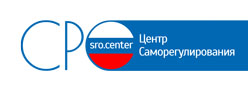 Федеральный закон от 22.07.2008 N 148-ФЗ
(ред. от 07.06.2013)
"О внесении изменений в Градостроительный кодекс Российской Федерации и отдельные законодательные акты Российской Федерации"Документ подготовлен sro.center22 июля 2008 года N 148-ФЗ_________________________________________________________________________________РОССИЙСКАЯ ФЕДЕРАЦИЯФЕДЕРАЛЬНЫЙ ЗАКОНО ВНЕСЕНИИ ИЗМЕНЕНИЙВ ГРАДОСТРОИТЕЛЬНЫЙ КОДЕКС РОССИЙСКОЙ ФЕДЕРАЦИИ И ОТДЕЛЬНЫЕЗАКОНОДАТЕЛЬНЫЕ АКТЫ РОССИЙСКОЙ ФЕДЕРАЦИИПринятГосударственной Думой2 июля 2008 годаОдобренСоветом Федерации11 июля 2008 года(в ред. Федеральных законов от 27.07.2010 N 240-ФЗ,от 04.05.2011 N 99-ФЗ, от 28.11.2011 N 337-ФЗ,от 07.06.2013 N 113-ФЗ)Статья 1Внести в Градостроительный кодекс Российской Федерации (Собрание законодательства Российской Федерации, 2005, N 1, ст. 16; N 30, ст. 3128; 2006, N 1, ст. 10, 21; N 23, ст. 2380; N 31, ст. 3442; N 50, ст. 5279; N 52, ст. 5498; 2007, N 1, ст. 21; N 21, ст. 2455; N 31, ст. 4012; N 45, ст. 5417; N 46, ст. 5553; N 50, ст. 6237; 2008, N 20, ст. 2251, 2260) следующие изменения:1) статью 1 дополнить пунктом 17 следующего содержания:"17) саморегулируемые организации в области инженерных изысканий, архитектурно-строительного проектирования, строительства, реконструкции, капитального ремонта объектов капитального строительства (далее - саморегулируемые организации) - некоммерческие организации, сведения о которых внесены в государственный реестр саморегулируемых организаций и которые основаны на членстве индивидуальных предпринимателей и (или) юридических лиц, выполняющих инженерные изыскания или осуществляющих архитектурно-строительное проектирование, строительство, реконструкцию, капитальный ремонт объектов капитального строительства.";2) статью 4 дополнить частью 4 следующего содержания:"4. К отношениям, связанным с приобретением, прекращением статуса саморегулируемых организаций, определением их правового положения, осуществлением ими деятельности, установлением порядка осуществления саморегулируемой организацией контроля за деятельностью своих членов и применением саморегулируемой организацией мер дисциплинарного воздействия к своим членам, порядка осуществления государственного контроля (надзора) за деятельностью саморегулируемых организаций, применяется гражданское законодательство, в том числе Федеральный закон от 1 декабря 2007 года N 315-ФЗ "О саморегулируемых организациях" (далее - Федеральный закон "О саморегулируемых организациях"), если данные отношения не урегулированы настоящим Кодексом.";3) статью 6 дополнить пунктами 3.1 - 3.4 следующего содержания:"3.1) ведение государственного реестра саморегулируемых организаций;3.2) осуществление государственного контроля (надзора) за деятельностью саморегулируемых организаций;3.3) обращение в арбитражный суд с требованием об исключении сведений о некоммерческой организации из государственного реестра саморегулируемых организаций в случаях, предусмотренных настоящим Кодексом и другими федеральными законами;3.4) установление перечня видов работ по инженерным изысканиям, по подготовке проектной документации, по строительству, реконструкции, капитальному ремонту объектов капитального строительства, которые оказывают влияние на безопасность объектов капитального строительства (далее также - работы, которые оказывают влияние на безопасность объектов капитального строительства);";4) часть 2 статьи 47 изложить в следующей редакции:"2. Виды работ по инженерным изысканиям, которые оказывают влияние на безопасность объектов капитального строительства, должны выполняться только индивидуальными предпринимателями или юридическими лицами, имеющими выданные саморегулируемой организацией свидетельства о допуске к таким видам работ. Иные виды работ по инженерным изысканиям могут выполняться любыми физическими или юридическими лицами.";5) часть 4 статьи 48 изложить в следующей редакции:"4. Виды работ по подготовке проектной документации, которые оказывают влияние на безопасность объектов капитального строительства, должны выполняться только индивидуальными предпринимателями или юридическими лицами, имеющими выданные саморегулируемой организацией свидетельства о допуске к таким видам работ. Иные виды работ по подготовке проектной документации могут выполняться любыми физическими или юридическими лицами.";6) в статье 49:а) часть 8 изложить в следующей редакции:"8. Основаниями для отказа в принятии проектной документации и (или) результатов инженерных изысканий, направленных на государственную экспертизу, являются:1) отсутствие в составе проектной документации разделов, предусмотренных частями 12 и 13 статьи 48 настоящего Кодекса;2) подготовка проектной документации лицом, которое не соответствует требованиям, указанным в частях 4 и 5 статьи 48 настоящего Кодекса;3) отсутствие результатов инженерных изысканий, указанных в части 6 статьи 47 настоящего Кодекса, или отсутствие положительного заключения государственной экспертизы результатов инженерных изысканий (в случае, если результаты инженерных изысканий были направлены на государственную экспертизу до направления на государственную экспертизу проектной документации);4) несоответствие результатов инженерных изысканий составу и форме, установленным в соответствии с частью 6 статьи 47 настоящего Кодекса;5) выполнение инженерных изысканий, результаты которых направлены на государственную экспертизу, лицом, которое не соответствует требованиям, указанным в частях 2 и 3 статьи 47 настоящего Кодекса;6) направление на государственную экспертизу не всех документов, предусмотренных Правительством Российской Федерации в соответствии с частью 11 настоящей статьи;7) направление проектной документации и (или) результатов инженерных изысканий в орган исполнительной власти, государственное учреждение, если в соответствии с настоящим Кодексом проведение государственной экспертизы таких проектной документации и (или) результатов инженерных изысканий осуществляется иным органом исполнительной власти, иным государственным учреждением;8) утратил силу с 1 апреля 2012 года. - Федеральный закон от 28.11.2011 N 337-ФЗ.";б) часть 9 после слов "результатам инженерных изысканий" дополнить словами "требованиям к содержанию разделов проектной документации, предусмотренным в соответствии с частью 13 статьи 48 настоящего Кодекса,";7) в статье 52:а) часть 2 изложить в следующей редакции:"2. Виды работ по строительству, реконструкции, капитальному ремонту объектов капитального строительства, которые оказывают влияние на безопасность объектов капитального строительства, должны выполняться только индивидуальными предпринимателями или юридическими лицами, имеющими выданные саморегулируемой организацией свидетельства о допуске к таким видам работ. Иные виды работ по строительству, реконструкции, капитальному ремонту объектов капитального строительства могут выполняться любыми физическими или юридическими лицами.";б) часть 3 после слова "строительство," дополнить словами "реконструкцию, капитальный ремонт объектов капитального строительства (далее - лицо, осуществляющее строительство),";8) часть 2 статьи 54 изложить в следующей редакции:"2. Предметом государственного строительного надзора является проверка:1) соответствия выполнения работ и применяемых строительных материалов в процессе строительства, реконструкции, капитального ремонта объекта капитального строительства, а также результатов таких работ требованиям технических регламентов, проектной документации;2) наличия разрешения на строительство;3) выполнения требований частей 2 и 3 статьи 52 настоящего Кодекса.";9) дополнить главой 6.1 следующего содержания:"Глава 6.1. САМОРЕГУЛИРОВАНИЕ В ОБЛАСТИ ИНЖЕНЕРНЫХИЗЫСКАНИЙ, АРХИТЕКТУРНО-СТРОИТЕЛЬНОГО ПРОЕКТИРОВАНИЯ,СТРОИТЕЛЬСТВА, РЕКОНСТРУКЦИИ, КАПИТАЛЬНОГО РЕМОНТАОБЪЕКТОВ КАПИТАЛЬНОГО СТРОИТЕЛЬСТВАСтатья 55.1. Основные цели саморегулируемых организаций и содержание их деятельности1. Основными целями саморегулируемых организаций являются:1) предупреждение причинения вреда жизни или здоровью физических лиц, имуществу физических или юридических лиц, государственному или муниципальному имуществу, окружающей среде, жизни или здоровью животных и растений, объектам культурного наследия (памятникам истории и культуры) народов Российской Федерации (далее - вред) вследствие недостатков работ, которые оказывают влияние на безопасность объектов капитального строительства и выполняются членами саморегулируемых организаций;2) повышение качества выполнения инженерных изысканий, осуществления архитектурно-строительного проектирования, строительства, реконструкции, капитального ремонта объектов капитального строительства.2. Содержанием деятельности саморегулируемой организации являются разработка и утверждение документов, предусмотренных статьей 55.5 настоящего Кодекса, а также контроль за соблюдением членами саморегулируемой организации требований этих документов.Статья 55.2. Приобретение статуса саморегулируемой организации1. Статус саморегулируемой организации может приобрести некоммерческая организация, созданная в форме некоммерческого партнерства, при условии ее соответствия требованиям, установленным частями 1 и 2 статьи 55.4 настоящего Кодекса.2. Для внесения в государственный реестр саморегулируемых организаций сведений о некоммерческой организации ею представляются в федеральный орган исполнительной власти, уполномоченный на осуществление государственного контроля (надзора) за деятельностью саморегулируемых организаций (далее - орган надзора за саморегулируемыми организациями), документы, предусмотренные пунктами 1 - 6 части 8 статьи 20 Федерального закона "О саморегулируемых организациях", а также документы, подтверждающие соблюдение установленных частями 1 и 2 статьи 55.4 настоящего Кодекса требований к некоммерческой организации. При этом в уставе некоммерческой организации должен быть указан вид саморегулируемой организации в соответствии со статьей 55.3 настоящего Кодекса.Статья 55.3. Виды саморегулируемых организацийДопускается приобретение некоммерческими организациями статуса саморегулируемых организаций следующих видов:1) саморегулируемые организации, основанные на членстве лиц, выполняющих инженерные изыскания;2) саморегулируемые организации, основанные на членстве лиц, осуществляющих подготовку проектной документации;3) саморегулируемые организации, основанные на членстве лиц, осуществляющих строительство.Статья 55.4. Требования к некоммерческой организации, необходимые для приобретения статуса саморегулируемой организации1. Некоммерческая организация вправе приобрести статус саморегулируемой организации, основанной на членстве лиц, выполняющих инженерные изыскания, или саморегулируемой организации, основанной на членстве лиц, осуществляющих подготовку проектной документации, при условии соответствия некоммерческой организации следующим требованиям:1) объединение в составе некоммерческой организации в качестве ее членов не менее чем пятьдесят индивидуальных предпринимателей и (или) юридических лиц;2) наличие компенсационного фонда, сформированного в размере не менее чем пятьсот тысяч рублей на одного члена некоммерческой организации или, если такой организацией установлено требование к страхованию ее членами гражданской ответственности, которая может наступить в случае причинения вреда вследствие недостатков работ, которые оказывают влияние на безопасность объектов капитального строительства, в размере не менее чем сто пятьдесят тысяч рублей на одного члена некоммерческой организации;3) наличие документов, предусмотренных частью 1 статьи 55.5 настоящего Кодекса.2. Некоммерческая организация вправе приобрести статус саморегулируемой организации, основанной на членстве лиц, осуществляющих строительство, при условии ее соответствия следующим требованиям:1) объединение в составе некоммерческой организации в качестве ее членов не менее чем сто индивидуальных предпринимателей и (или) юридических лиц;2) наличие компенсационного фонда, сформированного в размере не менее чем один миллион рублей на одного члена некоммерческой организации или, если такой организацией установлено требование к страхованию ее членами гражданской ответственности, которая может наступить в случае причинения вреда вследствие недостатков работ, которые оказывают влияние на безопасность объектов капитального строительства, в размере не менее чем триста тысяч рублей на одного члена некоммерческой организации;3) наличие документов, предусмотренных частью 1 статьи 55.5 настоящего Кодекса.3. При определении числа членов некоммерческой организации аффилированные лица учитываются как одно лицо.4. При определении числа членов некоммерческой организации учитываются только индивидуальные предприниматели и юридические лица, соответственно выполняющие инженерные изыскания, осуществляющие подготовку проектной документации и строительство.Статья 55.5. Документы саморегулируемой организации1. Саморегулируемая организация обязана разработать и утвердить:1) требования к выдаче свидетельств о допуске к работам, которые оказывают влияние на безопасность объектов капитального строительства (далее также - свидетельство о допуске), - документ, устанавливающий условия выдачи саморегулируемой организацией свидетельств о допуске к работам, которые оказывают влияние на безопасность объектов капитального строительства;2) правила контроля в области саморегулирования - документ, устанавливающий правила контроля за соблюдением членами саморегулируемой организации требований к выдаче свидетельств о допуске, требований стандартов саморегулируемых организаций и правил саморегулирования;3) документ, устанавливающий систему мер дисциплинарного воздействия за несоблюдение членами саморегулируемой организации требований к выдаче свидетельств о допуске, правил контроля в области саморегулирования, требований технических регламентов, требований стандартов саморегулируемых организаций и правил саморегулирования.2. Саморегулируемая организация вправе разработать и утвердить:1) стандарты саморегулируемых организаций - документ, устанавливающий в соответствии с законодательством Российской Федерации о техническом регулировании правила выполнения работ, которые оказывают влияние на безопасность объектов капитального строительства, требования к результатам указанных работ, системе контроля за выполнением указанных работ;2) правила саморегулирования - документ, устанавливающий требования к предпринимательской деятельности членов саморегулируемых организаций, за исключением требований, установленных законодательством Российской Федерации о техническом регулировании.3. Саморегулируемая организация не вправе разрабатывать и утверждать документы, устанавливающие обязательные требования к членам саморегулируемой организации, их деятельности, за исключением разработки и утверждения указанных в частях 1 и 2 настоящей статьи документов.4. Документы саморегулируемой организации не должны:1) противоречить требованиям законодательства Российской Федерации, в том числе требованиям технических регламентов;2) противоречить целям, указанным в части 1 статьи 55.1 настоящего Кодекса;3) устанавливать преимущества для индивидуальных предпринимателей и юридических лиц, являющихся учредителями такой организации;4) привести к недопущению, ограничению или устранению конкуренции, в том числе к разделу товарного рынка по территориальному принципу, объему продажи или покупки товаров, ассортименту реализуемых товаров либо составу продавцов или покупателей (заказчиков), созданию препятствий доступу на товарный рынок хозяйствующим субъектам.5. Требования к выдаче свидетельств о допуске должны быть определены в отношении каждого вида работ, которые оказывают влияние на безопасность объектов капитального строительства и решение вопросов по выдаче свидетельства о допуске к которым отнесено общим собранием членов саморегулируемой организации к сфере деятельности саморегулируемой организации, или видов таких работ.6. Требования к выдаче свидетельств о допуске должны содержать:1) квалификационные требования к индивидуальным предпринимателям, работникам индивидуального предпринимателя, работникам юридического лица:а) требование о наличии образования определенных уровня и профиля;б) требование к повышению квалификации, профессиональной переподготовке;в) требование о наличии определенного стажа работы;2) требование к численности соответствующих требованиям пункта 1 настоящей части работников индивидуального предпринимателя или юридического лица.7. Требования к выдаче свидетельств о допуске могут содержать:1) требование о наличии у индивидуального предпринимателя, юридического лица имущества, необходимого для выполнения соответствующих работ. При этом не может указываться вид права, на котором лицо может использовать такое имущество;2) требование о достижении положительных результатов проводимой в порядке, установленном указанными требованиями, проверки квалификации индивидуальных предпринимателей, работников индивидуальных предпринимателей, работников юридических лиц.8. Минимально необходимыми требованиями к выдаче свидетельств о допуске к работам, которые оказывают влияние на безопасность объектов капитального строительства, являются:1) требование о наличии работников индивидуального предпринимателя, работников юридического лица, имеющих высшее или среднее профессиональное образование соответствующего профиля для выполнения определенных видов работ, которые оказывают влияние на безопасность объектов капитального строительства. При этом не менее чем три работника должны иметь высшее профессиональное образование или не менее чем пять работников - среднее профессиональное образование, стаж работы по специальности должен составлять не менее чем три года для работников, имеющих высшее профессиональное образование, и не менее чем пять лет для работников, имеющих среднее профессиональное образование;2) требование о наличии у индивидуального предпринимателя высшего или среднего профессионального образования соответствующего профиля для выполнения определенных видов работ, которые оказывают влияние на безопасность объектов капитального строительства и могут выполняться индивидуальным предпринимателем самостоятельно, и стажа работы по специальности не менее чем пять лет;3) требование к повышению не реже чем один раз в пять лет квалификации указанными в пунктах 1 и 2 настоящей части работниками и индивидуальным предпринимателем.9. Минимально необходимые требования к выдаче свидетельств о допуске к работам, которые оказывают влияние на безопасность особо опасных, технически сложных и уникальных объектов, предусмотренных статьей 48.1 настоящего Кодекса, устанавливаются Правительством Российской Федерации.10. Саморегулируемая организация не вправе устанавливать требования к выдаче свидетельств о допуске к работам, которые оказывают влияние на безопасность объектов капитального строительства, ниже минимально необходимых требований, установленных частью 8 настоящей статьи, или в предусмотренных частью 9 настоящей статьи случаях.11. В стандарты саморегулируемой организации не могут включаться указания на товарные знаки, знаки обслуживания, фирменные наименования, патенты, полезные модели, промышленные образцы, наименования мест происхождения товаров или наименования производителей, требования к товарам, их производителям, к информации, работам, услугам в отношении производимых, выполняемых, оказываемых членами саморегулируемой организации соответственно товаров, работ, услуг и (или) используемых членами саморегулируемой организации строительных материалов, если такие требования влекут за собой недопущение, ограничение или устранение конкуренции.12. Правилами саморегулирования могут устанавливаться:1) условия, подлежащие включению в договор подряда и обеспечивающие защиту интересов заказчиков работ, которые оказывают влияние на безопасность объектов капитального строительства;2) требования к исполнителям работ, которые оказывают влияние на безопасность объектов капитального строительства, относительно предупреждения и разрешения конфликтных ситуаций с заказчиками этих работ, пользователями результатами этих работ;3) требования о страховании членами саморегулируемой организации гражданской ответственности, которая может наступить в случае причинения вреда вследствие недостатков работ, которые оказывают влияние на безопасность объектов капитального строительства, условия такого страхования;4) требования о страховании иных связанных с выполнением строительно-монтажных работ рисков, о страховании работников индивидуального предпринимателя, работников юридического лица от несчастных случаев и болезней, условия такого страхования;5) требование о наличии сертификатов соответствия работ, которые оказывают влияние на безопасность объектов капитального строительства, сертификатов системы управления качеством таких работ, выданных при осуществлении добровольного подтверждения соответствия в определенной системе добровольной сертификации;6) требования к содержанию рекламы, распространяемой исполнителями работ, которые оказывают влияние на безопасность объектов капитального строительства.13. Документы, указанные в частях 1 и 2 настоящей статьи, изменения, внесенные в эти документы, решения о признании их утратившими силу считаются принятыми саморегулируемой организацией, если за принятие этих документов, изменений, решений проголосовали более чем пятьдесят процентов общего числа членов такой организации, и вступают в силу не ранее чем через десять дней после дня их принятия.14. Документы, изменения, внесенные в документы, и решения, принятые общим собранием членов саморегулируемой организации или постоянно действующим коллегиальным органом управления саморегулируемой организации, в срок не позднее чем через три дня со дня их принятия подлежат размещению на сайте этой саморегулируемой организации в сети "Интернет" и направлению на электронном и бумажном носителях в орган надзора за саморегулируемыми организациями.Статья 55.6. Прием в члены саморегулируемой организации1. В члены саморегулируемой организации могут быть приняты юридическое лицо, в том числе иностранное юридическое лицо, и индивидуальный предприниматель, соответствующие требованиям к выдаче свидетельств о допуске к одному или нескольким видам работ, которые оказывают влияние на безопасность объектов капитального строительства и решение вопросов по выдаче свидетельства о допуске к которым отнесено общим собранием членов саморегулируемой организации к сфере деятельности саморегулируемой организации.2. Для приема в члены саморегулируемой организации индивидуальный предприниматель или юридическое лицо представляет в саморегулируемую организацию следующие документы:1) заявление о приеме в члены саморегулируемой организации. В заявлении должны быть указаны определенный вид или виды работ, которые оказывают влияние на безопасность объектов капитального строительства и свидетельство о допуске к которым намерены получить индивидуальный предприниматель или юридическое лицо;2) копия документа, подтверждающего факт внесения в соответствующий государственный реестр записи о государственной регистрации индивидуального предпринимателя или юридического лица, копии учредительных документов (для юридического лица), надлежащим образом заверенный перевод на русский язык документов о государственной регистрации юридического лица в соответствии с законодательством соответствующего государства (для иностранного юридического лица);3) документы, подтверждающие соответствие индивидуального предпринимателя или юридического лица требованиям к выдаче свидетельства о допуске к определенному виду или видам работ, которые оказывают влияние на безопасность объектов капитального строительства;4) копия выданного другой саморегулируемой организацией того же вида свидетельства о допуске к определенному виду или видам работ, которые оказывают влияние на безопасность объектов капитального строительства, в случае, если индивидуальный предприниматель или юридическое лицо является членом другой саморегулируемой организации того же вида.3. Истребование от индивидуального предпринимателя или юридического лица наряду с документами, указанными в части 2 настоящей статьи, иных документов для приема в члены саморегулируемой организации и выдачи свидетельства о допуске к определенному виду или видам работ, которые оказывают влияние на безопасность объектов капитального строительства, не допускается.4. В срок не позднее чем в течение тридцати дней со дня получения документов, указанных в части 2 настоящей статьи, саморегулируемая организация осуществляет их проверку и обязана принять решение о приеме индивидуального предпринимателя или юридического лица в члены саморегулируемой организации и о выдаче ему свидетельства о допуске к определенному виду или видам работ, которые оказывают влияние на безопасность объектов капитального строительства, или об отказе в приеме с указанием причин отказа, а также направить или вручить данное решение такому индивидуальному предпринимателю или такому юридическому лицу.5. Основаниями для отказа в приеме индивидуального предпринимателя или юридического лица в члены саморегулируемой организации являются:1) несоответствие индивидуального предпринимателя или юридического лица требованиям к выдаче свидетельства о допуске к определенному виду или видам работ, которые оказывают влияние на безопасность объектов капитального строительства и указаны в заявлении, предусмотренном пунктом 1 части 2 настоящей статьи;2) непредставление индивидуальным предпринимателем или юридическим лицом в полном объеме документов, предусмотренных частью 2 настоящей статьи;3) наличие у индивидуального предпринимателя или юридического лица выданного другой саморегулируемой организацией того же вида свидетельства о допуске к определенному виду или видам работ, которые оказывают влияние на безопасность объектов капитального строительства и указаны в заявлении, предусмотренном пунктом 1 части 2 настоящей статьи.6. Лицу, принятому в члены саморегулируемой организации, выдается свидетельство о допуске к определенному виду или видам работ, которые оказывают влияние на безопасность объектов капитального строительства, в срок не позднее чем в течение трех рабочих дней после дня принятия соответствующего решения, уплаты вступительного взноса и взноса в компенсационный фонд саморегулируемой организации.7. Юридическое лицо или индивидуальный предприниматель может быть членом одной или нескольких саморегулируемых организаций каждого из указанных в статье 55.3 настоящего Кодекса видов саморегулируемых организаций при условии соблюдения требования, установленного частью 2 статьи 55.8 настоящего Кодекса.8. Решения саморегулируемой организации о приеме в члены саморегулируемой организации, об отказе в приеме в члены саморегулируемой организации, ее бездействие при приеме в члены саморегулируемой организации могут быть обжалованы в арбитражный суд.Статья 55.7. Прекращение членства в саморегулируемой организации1. Членство в саморегулируемой организации прекращается в случае:1) добровольного выхода члена саморегулируемой организации из саморегулируемой организации;2) исключения из членов саморегулируемой организации;3) смерти индивидуального предпринимателя - члена саморегулируемой организации или ликвидации юридического лица - члена саморегулируемой организации.2. Саморегулируемая организация принимает решение об исключении из членов саморегулируемой организации индивидуального предпринимателя или юридического лица в случае:1) несоблюдения членом саморегулируемой организации требований технических регламентов, повлекшего за собой причинение вреда;2) неоднократного в течение одного года или грубого нарушения членом саморегулируемой организации требований к выдаче свидетельств о допуске, требований технических регламентов, правил контроля в области саморегулирования, требований стандартов саморегулируемых организаций и (или) требований правил саморегулирования;3) неоднократной неуплаты в течение одного года или несвоевременной уплаты в течение одного года членских взносов;4) невнесения взноса в компенсационный фонд саморегулируемой организации в установленный срок;5) отсутствия у индивидуального предпринимателя или юридического лица свидетельства о допуске хотя бы к одному виду работ, которые оказывают влияние на безопасность объектов капитального строительства, за исключением случая, указанного в части 7 статьи 55.8 настоящего Кодекса.3. Решение об исключении из членов саморегулируемой организации индивидуального предпринимателя или юридического лица принимается общим собранием членов саморегулируемой организации. В случае отсутствия у индивидуального предпринимателя или юридического лица свидетельства о допуске хотя бы к одному виду работ, которые оказывают влияние на безопасность объектов капитального строительства, за исключением случая, указанного в части 7 статьи 55.8 настоящего Кодекса, решение об исключении из членов саморегулируемой организации индивидуального предпринимателя или юридического лица вправе принять постоянно действующий коллегиальный орган управления саморегулируемой организации.4. Лицу, прекратившему членство в саморегулируемой организации, не возвращаются уплаченные вступительный взнос, членские взносы и взносы в компенсационный фонд саморегулируемой организации.5. Решение саморегулируемой организации об исключении из членов саморегулируемой организации может быть обжаловано в арбитражный суд.Статья 55.8. Допуск к работам, которые оказывают влияние на безопасность объектов капитального строительства1. Индивидуальный предприниматель или юридическое лицо вправе выполнять работы, которые оказывают влияние на безопасность объектов капитального строительства, при наличии выданного саморегулируемой организацией свидетельства о допуске к таким работам.2. Индивидуальный предприниматель или юридическое лицо вправе иметь выданное только одной саморегулируемой организацией свидетельство о допуске к определенному виду работ, которые оказывают влияние на безопасность объектов капитального строительства.3. Индивидуальный предприниматель или юридическое лицо, являющиеся членами саморегулируемой организации, не вправе выполнять вид работ, которые оказывают влияние на безопасность объектов капитального строительства, в случае, если таким индивидуальным предпринимателем или таким юридическим лицом не соблюдается хотя бы одно из требований указанной саморегулируемой организации к выдаче свидетельства о допуске к этому виду работ.4. Перечень видов работ, которые оказывают влияние на безопасность объектов капитального строительства, устанавливается уполномоченным федеральным органом исполнительной власти. В указанном перечне должны быть определены виды работ, выполнение которых индивидуальным предпринимателем допускается самостоятельно, и виды работ, выполнение которых индивидуальным предпринимателем допускается с привлечением работников, а также должны учитываться особенности выполняемых гражданами для собственных нужд работ по строительству, реконструкции, капитальному ремонту объектов индивидуального жилищного строительства и предназначенных для проживания не более чем двух семей жилых домов.5. Саморегулируемая организация может выдать свидетельства о допуске к работам, которые оказывают влияние на безопасность объектов капитального строительства, в отношении только видов работ, решение вопросов по выдаче свидетельства о допуске к которым отнесено общим собранием членов саморегулируемой организации к сфере деятельности саморегулируемой организации.6. Свидетельство о допуске к определенному виду или видам работ, которые оказывают влияние на безопасность объектов капитального строительства, выдается саморегулируемой организацией при приеме индивидуального предпринимателя или юридического лица в члены саморегулируемой организации, если такой индивидуальный предприниматель или такое юридическое лицо соответствует требованиям к выдаче свидетельств о допуске к указанным работам.7. При приобретении некоммерческой организацией статуса саморегулируемой организации индивидуальные предприниматели и юридические лица, являющиеся на дату приобретения указанного статуса членами такой некоммерческой организации, не получают свидетельств о допуске к работам, которые оказывают влияние на безопасность объектов капитального строительства. Указанные лица обязаны получить такие свидетельства о допуске в срок не позднее чем через один месяц со дня приобретения некоммерческой организацией статуса саморегулируемой организации в порядке, установленном настоящей статьей для внесения изменений в свидетельство о допуске к работам, которые оказывают влияние на безопасность объектов капитального строительства.8. Допуск к работам, которые оказывают влияние на безопасность объектов капитального строительства, подтверждается выданным саморегулируемой организацией свидетельством о допуске к определенному виду или видам работ, которые оказывают влияние на безопасность объектов капитального строительства. Форма такого свидетельства устанавливается органом надзора за саморегулируемыми организациями.9. Свидетельство о допуске к определенному виду или видам работ, которые оказывают влияние на безопасность объектов капитального строительства, выдается саморегулируемой организацией без ограничения срока и территории его действия. Выдача саморегулируемой организацией свидетельства о допуске к работам, которые оказывают влияние на безопасность объектов капитального строительства, осуществляется без взимания платы.10. Член саморегулируемой организации вправе обратиться в саморегулируемую организацию с заявлением о внесении изменений в свидетельство о допуске к определенному виду или видам работ, которые оказывают влияние на безопасность объектов капитального строительства. В случае, если член саморегулируемой организации намеревается получить свидетельство о допуске к иным виду или видам работ, которые оказывают влияние на безопасность объектов капитального строительства, к такому заявлению должны быть приложены документы, подтверждающие соблюдение требований к выдаче свидетельств о допуске к указанным работам.11. Основанием для отказа во внесении изменений в свидетельство о допуске к определенному виду или видам работ, которые оказывают влияние на безопасность объектов капитального строительства, является:1) несоответствие индивидуального предпринимателя или юридического лица требованиям к выдаче свидетельств о допуске к указанным работам;2) непредставление индивидуальным предпринимателем или юридическим лицом в полном объеме документов, предусмотренных частью 10 настоящей статьи.12. Отказ по основаниям, не указанным в части 11 настоящей статьи, не допускается.13. Саморегулируемая организация в срок не более чем тридцать дней со дня получения документов, предусмотренных частью 10 настоящей статьи, осуществляет их проверку, принимает решение о внесении изменений в свидетельство о допуске к определенному виду или видам работ, которые оказывают влияние на безопасность объектов капитального строительства, или об отказе во внесении данных изменений с указанием причин отказа и направляет указанное решение лицу, представившему такие документы.14. Саморегулируемая организация в срок не позднее чем в течение трех рабочих дней после принятия решения о внесении изменений в свидетельство о допуске к определенному виду или видам работ, которые оказывают влияние на безопасность объектов капитального строительства, выдает члену саморегулируемой организации свидетельство о допуске к определенному виду или видам работ, которые оказывают влияние на безопасность объектов капитального строительства, взамен ранее выданного свидетельства, а также вносит в порядке, установленном статьей 55.18 настоящего Кодекса, в реестр членов саморегулируемой организации необходимые сведения и направляет их в орган надзора за саморегулируемыми организациями.15. Действие свидетельства о допуске к работам, которые оказывают влияние на безопасность объектов капитального строительства, прекращается в отношении определенного вида или видов работ:1) по решению постоянно действующего коллегиального органа управления саморегулируемой организации, принятому на основании заявления члена саморегулируемой организации;2) по решению постоянно действующего коллегиального органа управления саморегулируемой организации при установлении факта наличия у индивидуального предпринимателя или юридического лица выданного другой саморегулируемой организацией свидетельства о допуске к такому же виду работ, которые оказывают влияние на безопасность объектов капитального строительства;3) по решению постоянно действующего коллегиального органа управления саморегулируемой организации в случае неустранения индивидуальным предпринимателем или юридическим лицом в установленный срок в соответствии с пунктом 3 части 2 статьи 55.15 настоящего Кодекса выявленных нарушений, если действие свидетельства о допуске индивидуального предпринимателя или юридического лица к определенному виду или видам работ, которые оказывают влияние на безопасность объектов капитального строительства, приостановлено;4) по решению суда;5) в случае прекращения членства в саморегулируемой организации;6) по решению общего собрания членов саморегулируемой организации в случае применения меры дисциплинарного воздействия в соответствии со статьей 55.15 настоящего Кодекса.16. Прекращение действия свидетельства о допуске к работам, которые оказывают влияние на безопасность объектов капитального строительства, влечет за собой последствия, указанные в пункте 5 части 2 статьи 55.7 настоящего Кодекса.17. Решения саморегулируемой организации о выдаче свидетельства о допуске к работам, которые оказывают влияние на безопасность объектов капитального строительства, об отказе в выдаче такого свидетельства, об отказе во внесении изменений в свидетельство о допуске к указанным работам, о прекращении действия свидетельства о допуске к указанным работам, о приостановлении действия свидетельства о допуске к указанным работам, об отказе в возобновлении действия свидетельства о допуске к указанным работам, бездействие саморегулируемой организации при рассмотрении соответствующих вопросов могут быть обжалованы в арбитражный суд.18. Сроки начала и прекращения действия свидетельства о допуске члена саморегулируемой организации к работам, которые оказывают влияние на безопасность объектов капитального строительства, определяются со дня внесения саморегулируемой организацией в реестр членов саморегулируемой организации соответственно сведений о выдаче свидетельства о допуске члена саморегулируемой организации к указанным работам и сведений о прекращении действия свидетельства о допуске члена саморегулируемой организации к указанным работам.Статья 55.9. Обеспечение саморегулируемой организацией доступа к информации о своей деятельности и деятельности своих членовСаморегулируемая организация в целях обеспечения доступа к информации о своей деятельности и деятельности своих членов наряду с информацией, предусмотренной Федеральным законом "О саморегулируемых организациях", обязана размещать на своем сайте в сети "Интернет" следующую информацию и документы:1) утратил силу. - Федеральный закон от 07.06.2013 N 113-ФЗ;2) наименование, адрес и номера контактных телефонов органа надзора за саморегулируемыми организациями;3) утратил силу. - Федеральный закон от 07.06.2013 N 113-ФЗ;4) перечень видов работ, которые оказывают влияние на безопасность объектов капитального строительства и решение вопросов по выдаче свидетельства о допуске к которым отнесено общим собранием членов саморегулируемой организации к сфере деятельности саморегулируемой организации;5) - 9) утратили силу. - Федеральный закон от 07.06.2013 N 113-ФЗ.Статья 55.10. Исключительная компетенция общего собрания членов саморегулируемой организацииК исключительной компетенции общего собрания членов саморегулируемой организации относятся следующие вопросы:1) утверждение устава некоммерческой организации, внесение в него изменений;2) избрание тайным голосованием членов постоянно действующего коллегиального органа управления саморегулируемой организации, досрочное прекращение полномочий указанного органа или досрочное прекращение полномочий отдельных его членов;3) избрание тайным голосованием руководителя постоянно действующего коллегиального органа управления саморегулируемой организации, досрочное прекращение полномочий такого руководителя;4) установление размеров вступительного и регулярных членских взносов и порядка их уплаты;5) установление размеров взносов в компенсационный фонд саморегулируемой организации, порядка его формирования, определение возможных способов размещения средств компенсационного фонда саморегулируемой организации;6) утверждение документов, предусмотренных частями 1 и 2 статьи 55.5 настоящего Кодекса;7) принятие решения об исключении из членов саморегулируемой организации в соответствии с частью 2 статьи 55.7 настоящего Кодекса;8) принятие решения о прекращении действия свидетельства о допуске к работам, которые оказывают влияние на безопасность объектов капитального строительства, в соответствии с пунктом 6 части 15 статьи 55.8 настоящего Кодекса;9) принятие решения об участии саморегулируемой организации в некоммерческих организациях, в том числе о вступлении в ассоциацию (союз) саморегулируемых организаций, торгово-промышленную палату, выходе из состава членов этих некоммерческих организаций;10) определение перечня видов работ, которые оказывают влияние на безопасность объектов капитального строительства и решение вопросов по выдаче свидетельства о допуске к которым относится к сфере деятельности саморегулируемой организации;11) установление компетенции исполнительного органа саморегулируемой организации и порядка осуществления им руководства текущей деятельностью саморегулируемой организации;12) принятие иных решений, которые в соответствии с настоящим Кодексом, Федеральным законом "О саморегулируемых организациях", другими федеральными законами и уставом некоммерческой организации отнесены к исключительной компетенции общего собрания членов саморегулируемой организации.Статья 55.11. Постоянно действующий коллегиальный орган управления саморегулируемой организации1. Постоянно действующий коллегиальный орган управления саморегулируемой организации формируется из числа индивидуальных предпринимателей - членов саморегулируемой организации и представителей юридических лиц - членов саморегулируемой организации.2. Постоянно действующий коллегиальный орган управления саморегулируемой организации осуществляет руководство текущей деятельностью саморегулируемой организации и подотчетен высшему органу управления саморегулируемой организации. К компетенции постоянно действующего коллегиального органа управления саморегулируемой организации относится решение вопросов, которые не относятся к компетенции высшего органа управления саморегулируемой организации и компетенции исполнительного органа саморегулируемой организации.3. Постоянно действующий коллегиальный орган управления саморегулируемой организации вправе создавать подотчетные ему иные органы саморегулируемой организации и передавать им осуществление отдельных полномочий, если создание таких органов предусмотрено уставом некоммерческой организации или решениями ее высшего органа управления.4. Срок полномочий руководителя постоянно действующего коллегиального органа управления саморегулируемой организации не может превышать два года. При этом одно и то же лицо не может быть руководителем постоянно действующего коллегиального органа управления саморегулируемой организации два срока подряд.Статья 55.12. Исполнительный орган саморегулируемой организацииК компетенции исполнительного органа саморегулируемой организации относится руководство текущей деятельностью саморегулируемой организации в порядке и в пределах, которые установлены общим собранием членов саморегулируемой организации.Статья 55.13. Контроль саморегулируемой организации за деятельностью своих членов1. Саморегулируемая организация осуществляет контроль за деятельностью своих членов в части соблюдения ими требований к выдаче свидетельств о допуске, требований стандартов саморегулируемых организаций и правил саморегулирования в порядке, установленном правилами контроля в области саморегулирования, с учетом требований части 2 настоящей статьи.2. Контроль за деятельностью членов саморегулируемой организации в части соблюдения ими требований к выдаче свидетельств о допуске осуществляется саморегулируемой организацией при приеме в члены саморегулируемой организации, а также не реже чем один раз в год.Статья 55.14. Рассмотрение саморегулируемой организацией жалоб на действия своих членов и обращений1. Саморегулируемая организация вправе рассматривать жалобы на действия своих членов. Жалобы на действия членов саморегулируемой организации и обращения, поступившие в саморегулируемую организацию, подлежат рассмотрению не позднее чем в месячный срок со дня их поступления, если законодательством Российской Федерации не установлен меньший срок. Решение, принятое по результатам рассмотрения этой жалобы или этого обращения, направляется лицу, их направившему.2. В случае выявления в результате рассмотрения жалобы на действия члена саморегулируемой организации нарушения им требований технических регламентов, требований к выдаче свидетельств о допуске, правил контроля в области саморегулирования, требований стандартов саморегулируемых организаций, правил саморегулирования саморегулируемая организация применяет в отношении такого члена меры дисциплинарного воздействия в соответствии со статьей 55.15 настоящего Кодекса.3. Процедура рассмотрения указанных в части 1 настоящей статьи жалоб и обращений определяется документами саморегулируемой организации.4. При рассмотрении жалобы на действия члена саморегулируемой организации на заседание соответствующего органа саморегулируемой организации должны быть приглашены лицо, направившее такую жалобу, и член саморегулируемой организации, на действия которого направлена такая жалоба.5. В случае обнаружения саморегулируемой организацией факта нарушения членом такой саморегулируемой организации требований технических регламентов, проектной документации при выполнении работ в процессе строительства, реконструкции, капитального ремонта объекта капитального строительства саморегулируемая организация обязана уведомить об этом федеральный орган исполнительной власти, уполномоченный на осуществление государственного строительного надзора, в случае обнаружения указанных нарушений при строительстве, реконструкции, капитальном ремонте объектов, указанных в части 3 статьи 54 настоящего Кодекса, или орган исполнительной власти субъекта Российской Федерации, уполномоченный на осуществление государственного строительного надзора, в случае обнаружения указанных нарушений при строительстве, реконструкции, капитальном ремонте иных объектов капитального строительства.Статья 55.15. Применение саморегулируемой организацией мер дисциплинарного воздействия в отношении членов саморегулируемой организации1. Саморегулируемая организация применяет в отношении своих членов предусмотренные такой саморегулируемой организацией меры дисциплинарного воздействия за несоблюдение требований технических регламентов, требований к выдаче свидетельств о допуске, правил контроля в области саморегулирования, требований стандартов саморегулируемых организаций, правил саморегулирования.2. В качестве мер дисциплинарного воздействия применяются:1) вынесение предписания об обязательном устранении членом саморегулируемой организации выявленных нарушений в установленные сроки;2) вынесение члену саморегулируемой организации предупреждения;3) приостановление действия свидетельства о допуске к работам, которые оказывают влияние на безопасность объектов капитального строительства, в отношении определенного вида или видов работ;4) прекращение действия свидетельства о допуске к работам, которые оказывают влияние на безопасность объектов капитального строительства, в отношении определенного вида или видов работ;5) исключение из членов саморегулируемой организации.3. Приостановление действия свидетельства о допуске к работам, которые оказывают влияние на безопасность объектов капитального строительства, в отношении определенного вида или видов работ допускается в случае несоблюдения членом саморегулируемой организации требований технических регламентов, требований к выдаче свидетельств о допуске, требований стандартов саморегулируемых организаций на период до устранения выявленных нарушений, но не более чем на шестьдесят календарных дней. В этот период член саморегулируемой организации вправе выполнять самостоятельно из числа указанных работ только работы, необходимые для устранения выявленных нарушений, и обязан уведомить об их устранении саморегулируемую организацию, которая в срок не позднее чем в течение десяти рабочих дней со дня уведомления обязана осуществить проверку результатов устранения выявленных нарушений и принять решение о возобновлении действия свидетельства о допуске к работам, которые оказывают влияние на безопасность объектов капитального строительства, в отношении определенного вида или видов работ либо об отказе в таком возобновлении с указанием причин принятия этого решения.4. Решение саморегулируемой организации о применении меры дисциплинарного воздействия может быть обжаловано в арбитражный суд лицом, в отношении которого принято это решение.Статья 55.16. Компенсационный фонд саморегулируемой организации1. Саморегулируемая организация в пределах средств компенсационного фонда саморегулируемой организации несет субсидиарную ответственность по обязательствам своих членов, возникшим вследствие причинения вреда, в случаях, предусмотренных статьей 60 настоящего Кодекса.2. Не допускается освобождение члена саморегулируемой организации от обязанности внесения взноса в компенсационный фонд саморегулируемой организации, в том числе за счет его требований к саморегулируемой организации.3. Не допускается осуществление выплат из средств компенсационного фонда саморегулируемой организации, за исключением следующих случаев:1) возврат ошибочно перечисленных средств;2) размещение средств компенсационного фонда саморегулируемой организации в целях его сохранения и увеличения его размера;3) осуществление выплат в результате наступления субсидиарной ответственности, предусмотренной частью 1 настоящей статьи (выплаты в целях возмещения вреда и судебные издержки).4. Средства компенсационного фонда саморегулируемой организации могут быть размещены в активы в целях сохранения и увеличения его размера, за исключением размещения на банковских счетах членов такой саморегулируемой организации и в их ценные бумаги. В случае необходимости осуществления выплат из средств компенсационного фонда саморегулируемой организации срок возврата средств из указанных активов не должен превышать десять рабочих дней.5. В случае осуществления выплат из средств компенсационного фонда саморегулируемой организации в соответствии со статьей 60 настоящего Кодекса член саморегулируемой организации или ее бывший член, по вине которых вследствие недостатков работ по инженерным изысканиям, по подготовке проектной документации, по осуществлению строительства, реконструкции, капитальному ремонту объектов капитального строительства был причинен вред, а также иные члены саморегулируемой организации должны внести взносы в компенсационный фонд саморегулируемой организации в целях увеличения размера такого фонда в порядке и до размера, которые установлены уставом саморегулируемой организации, но не ниже определяемого в соответствии с настоящим Кодексом минимального размера компенсационного фонда в срок не более чем два месяца со дня осуществления указанных выплат.Статья 55.17. Ведение реестра членов саморегулируемой организации1. Саморегулируемая организация обязана вести реестр членов саморегулируемой организации.2. В реестре членов саморегулируемой организации в отношении каждого ее члена должны содержаться следующие сведения:1) утратил силу. - Федеральный закон от 07.06.2013 N 113-ФЗ;2) перечень видов работ, которые оказывают влияние на безопасность объектов капитального строительства и к которым член саморегулируемой организации имеет свидетельство о допуске;3) сведения о приостановлении, о возобновлении, об отказе в возобновлении или о прекращении действия свидетельства о допуске члена саморегулируемой организации к определенному виду или видам работ, которые оказывают влияние на безопасность объектов капитального строительства.3. Саморегулируемая организация в день принятия соответствующего решения размещает на своем сайте в сети "Интернет", вносит в реестр членов саморегулируемой организации сведения о выдаче члену саморегулируемой организации свидетельства о допуске к определенному виду или видам работ, которые оказывают влияние на безопасность объектов капитального строительства, о внесении изменений в данное свидетельство, о приостановлении, о возобновлении, об отказе в возобновлении или о прекращении действия данного свидетельства и направляет в орган надзора за саморегулируемыми организациями уведомление о принятом решении.4. Саморегулируемая организация обязана предоставить по запросу заинтересованного лица выписку из реестра членов саморегулируемой организации в срок не более чем три рабочих дня со дня поступления указанного запроса.5. Форма выписки из реестра членов саморегулируемой организации устанавливается органом надзора за саморегулируемыми организациями.Статья 55.18. Ведение государственного реестра саморегулируемых организаций1. Ведение государственного реестра саморегулируемых организаций осуществляется органом надзора за саморегулируемыми организациями.2. В государственный реестр саморегулируемых организаций вносятся следующие сведения в отношении каждой саморегулируемой организации:1) наименование, адрес (место нахождения) и номер контактного телефона саморегулируемой организации;2) вид саморегулируемой организации;3) перечень видов работ, которые влияют на безопасность объектов капитального строительства и решение вопросов по выдаче свидетельств о допуске к которым отнесено общим собранием членов саморегулируемой организации к сфере деятельности саморегулируемой организации;4) о членах саморегулируемой организации (идентификационный номер налогоплательщика, полное наименование юридического лица, его адрес (место нахождения), фамилия, имя, отчество индивидуального предпринимателя, дата его рождения, место жительства);5) перечень видов работ, которые оказывают влияние на безопасность объектов капитального строительства и о допуске к которым член саморегулируемой организации имеет свидетельство (в отношении каждого члена саморегулируемой организации);6) сведения о приостановлении, о возобновлении, об отказе в возобновлении или о прекращении действия свидетельства о допуске члена саморегулируемой организации к работам, которые оказывают влияние на безопасность объектов капитального строительства (в отношении каждого члена саморегулируемой организации).3. Сведения, содержащиеся в государственном реестре саморегулируемых организаций, подлежат размещению на официальном сайте органа надзора за саморегулируемыми организациями в сети "Интернет" и должны быть доступны для ознакомления без взимания платы.4. Внесение в государственный реестр саморегулируемых организаций предусмотренных частью 2 настоящей статьи сведений о саморегулируемой организации и членах саморегулируемой организации, исключение таких сведений из государственного реестра саморегулируемых организаций осуществляются органом надзора за саморегулируемыми организациями соответственно в течение семи рабочих дней со дня предоставления некоммерческой организацией документов, необходимых для приобретения статуса саморегулируемой организации, и в течение трех рабочих дней со дня получения им уведомления о принятых саморегулируемой организацией решениях о выдаче члену саморегулируемой организации свидетельства о допуске к определенным видам работ, которые оказывают влияние на безопасность объектов капитального строительства, о внесении изменений в свидетельство о допуске к указанным видам работ, о приостановлении, о возобновлении, об отказе в возобновлении или о прекращении действия свидетельства о допуске члена саморегулируемой организации к указанным работам, о принятых общим собранием членов саморегулируемой организации или постоянно действующим коллегиальным органом управления саморегулируемой организации решениях.5. В случае выявления нарушения саморегулируемой организацией требований настоящего Кодекса при принятии ею решений, которые указаны в части 4 настоящей статьи и уведомление о которых получено органом надзора за саморегулируемыми организациями, данный орган надзора приостанавливает внесение соответствующих сведений в государственный реестр саморегулируемых организаций и направляет в саморегулируемую организацию предписание об устранении выявленного нарушения. В течение десяти дней со дня получения данного предписания органа надзора за саморегулируемыми организациями саморегулируемая организация обязана устранить выявленное нарушение и уведомить об этом орган надзора за саморегулируемыми организациями или обжаловать данное предписание в арбитражный суд.6. Член саморегулируемой организации или саморегулируемая организация обязаны уведомить в письменной форме об изменении сведений, указанных в пунктах 1, 2 и 4 части 2 настоящей статьи, орган надзора за саморегулируемыми организациями и одновременно представить соответствующие документы.7. Внесение сведений в государственный реестр саморегулируемых организаций, изменение таких сведений осуществляются без взимания платы.8. Порядок ведения государственного реестра саморегулируемых организаций, размер платы за предоставление выписок из указанного реестра устанавливаются уполномоченным федеральным органом исполнительной власти.Статья 55.19. Государственный контроль (надзор) за деятельностью саморегулируемых организаций1. Государственный контроль (надзор) за деятельностью саморегулируемых организаций осуществляется органом надзора за саморегулируемыми организациями путем проведения плановых и внеплановых проверок.2. Плановая проверка деятельности саморегулируемой организации проводится один раз в два года в соответствии с планом, утвержденным органом надзора за саморегулируемыми организациями.3. Внеплановая проверка деятельности саморегулируемой организации может проводиться в целях контроля за исполнением предписаний об устранении нарушений, выявленных в ходе плановых проверок ее деятельности. Решение о проведении внеплановой проверки также принимается органом надзора за саморегулируемыми организациями на основании заявлений юридических лиц, физических лиц, органов государственной власти Российской Федерации, органов государственной власти субъектов Российской Федерации, органов местного самоуправления, правоохранительных органов о нарушении саморегулируемой организацией или ее членами требований к саморегулируемым организациям и их деятельности, установленных настоящим Кодексом, другими федеральными законами.4. Предметом государственного контроля (надзора) за деятельностью саморегулируемой организации является соблюдение саморегулируемой организацией требований к саморегулируемым организациям и их деятельности, установленных настоящим Кодексом, другими федеральными законами.5. В случае выявления нарушения саморегулируемой организацией требований настоящего Кодекса, других федеральных законов орган надзора за саморегулируемыми организациями направляет в саморегулируемую организацию одновременно с актом о выявленных нарушениях предписание об их устранении в разумные сроки. Указанное предписание может быть обжаловано саморегулируемой организацией в арбитражный суд.6. Саморегулируемая организация обязана представлять в орган надзора за саморегулируемыми организациями по его запросу информацию, необходимую для осуществления им своих функций.7. В случае неисполнения саморегулируемой организацией требований статьи 55.4 настоящего Кодекса и в иных предусмотренных федеральными законами случаях орган надзора за саморегулируемыми организациями вправе обратиться в арбитражный суд с требованием об исключении сведений о некоммерческой организации из государственного реестра саморегулируемых организаций.Статья 55.20. Национальные объединения саморегулируемых организаций1. Национальные объединения саморегулируемых организаций являются общероссийскими негосударственными некоммерческими организациями, объединяющими саморегулируемые организации на основе обязательного членства.2. Создаются национальные объединения саморегулируемых организаций следующих видов:1) Национальное объединение саморегулируемых организаций, основанных на членстве лиц, выполняющих инженерные изыскания;2) Национальное объединение саморегулируемых организаций, основанных на членстве лиц, осуществляющих подготовку проектной документации;3) Национальное объединение саморегулируемых организаций, основанных на членстве лиц, осуществляющих строительство.3. Национальные объединения саморегулируемых организаций создаются в целях соблюдения общественных интересов саморегулируемых организаций соответствующих видов, обеспечения представительства и защиты интересов саморегулируемых организаций соответствующих видов в органах государственной власти, органах местного самоуправления, взаимодействия саморегулируемых организаций и указанных органов, потребителей выполненных работ, которые оказывают влияние на безопасность объектов капитального строительства.4. Национальные объединения саморегулируемых организаций являются юридическими лицами, имеют смету, расчетные и другие счета в банках в соответствии с законодательством Российской Федерации, печать, штампы и бланки со своими наименованиями.5. Национальные объединения саморегулируемых организаций образуются Всероссийским съездом саморегулируемых организаций соответствующих видов.6. Уставы национальных объединений саморегулируемых организаций принимаются Всероссийским съездом саморегулируемых организаций соответствующих видов.7. Национальные объединения саморегулируемых организаций подлежат государственной регистрации в порядке, установленном Федеральным законом от 8 августа 2001 года N 129-ФЗ "О государственной регистрации юридических лиц и индивидуальных предпринимателей".8. Основными функциями национальных объединений саморегулируемых организаций являются:1) обсуждение вопросов государственной политики в области соответственно инженерных изысканий, архитектурно-строительного проектирования, строительства, реконструкции, капитального ремонта объектов капитального строительства;2) представление интересов саморегулируемых организаций соответствующих видов в федеральных органах государственной власти, органах государственной власти субъектов Российской Федерации, органах местного самоуправления;3) формирование предложений по вопросам выработки государственной политики в области соответственно инженерных изысканий, архитектурно-строительного проектирования, строительства, реконструкции, капитального ремонта объектов капитального строительства;4) защита интересов саморегулируемых организаций соответствующих видов;5) рассмотрение обращений, ходатайств, жалоб саморегулируемых организаций соответствующих видов.9. Национальные объединения саморегулируемых организаций не вправе вмешиваться в деятельность саморегулируемых организаций, ограничивать их деятельность.Статья 55.21. Всероссийский съезд саморегулируемых организаций1. Высшим органом Национального объединения саморегулируемых организаций является Всероссийский съезд саморегулируемых организаций соответствующего вида (далее также - Съезд). Съезд созывается не реже чем один раз в два года. Съезд считается правомочным, если в его работе принимают участие представители не менее двух третей саморегулируемых организаций, зарегистрированных на территории Российской Федерации.2. Саморегулируемые организации имеют равные права и равное представительство на Съезде. Каждая саморегулируемая организация независимо от количества ее представителей при принятии решений имеет один голос.3. Всероссийский съезд саморегулируемых организаций:1) принимает устав Национального объединения саморегулируемых организаций и утверждает внесение в него изменений;2) формирует состав совета Национального объединения саморегулируемых организаций, в том числе избирает новых членов и прекращает полномочия членов совета, подлежащих замене, в соответствии с процедурой обновления (ротации) совета, принимает решения о досрочном прекращении полномочий членов совета;3) определяет размер отчислений саморегулируемых организаций на нужды Национального объединения саморегулируемых организаций исходя из численности и вида саморегулируемых организаций;4) утверждает смету расходов на содержание Национального объединения саморегулируемых организаций;5) утверждает отчеты совета Национального объединения саморегулируемых организаций, в том числе об исполнении сметы расходов на содержание Национального объединения саморегулируемых организаций;6) избирает членов ревизионной комиссии Национального объединения саморегулируемых организаций сроком на два года и утверждает отчет этой ревизионной комиссии о результатах финансово-хозяйственной деятельности Национального объединения саморегулируемых организаций;7) утверждает регламент Съезда;8) определяет место нахождения совета Национального объединения саморегулируемых организаций;9) осуществляет иные предусмотренные уставом Национального объединения саморегулируемых организаций функции.Статья 55.22. Совет Национального объединения саморегулируемых организаций1. Совет Национального объединения саморегулируемых организаций является коллегиальным исполнительным органом Национального объединения саморегулируемых организаций.2. Совет Национального объединения саморегулируемых организаций избирается в количестве не более чем тридцать человек Всероссийским съездом саморегулируемых организаций тайным голосованием и подлежит обновлению (ротации) один раз в два года на одну треть в порядке, установленном уставом Национального объединения саморегулируемых организаций.3. Совет Национального объединения саморегулируемых организаций:1) избирает из своего состава президента Национального объединения саморегулируемых организаций сроком на четыре года и по его представлению одного или нескольких вице-президентов сроком на два года, определяет полномочия президента и вице-президентов. При этом одно и то же лицо не может занимать должность президента Национального объединения саморегулируемых организаций два срока подряд;2) представляет Национальное объединение саморегулируемых организаций в органах государственной власти, органах местного самоуправления, общественных объединениях и иных российских организациях и за пределами Российской Федерации;3) организует информационное обеспечение саморегулируемых организаций;4) осуществляет методическую деятельность;5) созывает не реже чем один раз в два года Всероссийский съезд саморегулируемых организаций, формирует его повестку дня;6) распоряжается имуществом Национального объединения саморегулируемых организаций в соответствии со сметой и с назначением имущества;7) утверждает норму представительства от саморегулируемых организаций на Съезд;8) утверждает регламент совета Национального объединения саморегулируемых организаций и штатное расписание аппарата Национального объединения саморегулируемых организаций;9) определяет размер вознаграждения президента и вице-президентов, других членов совета Национального объединения саморегулируемых организаций, членов ревизионной комиссии в пределах утвержденной Съездом сметы расходов на содержание Национального объединения саморегулируемых организаций;10) осуществляет иные предусмотренные уставом Национального объединения саморегулируемых организаций функции.4. В случае неисполнения советом Национального объединения саморегулируемых организаций требований настоящего Кодекса полномочия совета Национального объединения саморегулируемых организаций могут быть прекращены досрочно на Всероссийском съезде саморегулируемых организаций. Внеочередной Всероссийский съезд саморегулируемых организаций созывается советом Национального объединения саморегулируемых организаций по требованию одной трети саморегулируемых организаций, зарегистрированных на территории Российской Федерации.5. Заседания совета Национального объединения саморегулируемых организаций созываются президентом Национального объединения саморегулируемых организаций по мере необходимости, но не реже чем один раз в три месяца. Заседание считается правомочным, если на нем присутствуют не менее чем две трети членов совета Национального объединения саморегулируемых организаций.6. Решения совета Национального объединения саморегулируемых организаций принимаются простым большинством голосов членов совета Национального объединения саморегулируемых организаций, участвующих в его заседании.";10) статью 60 изложить в следующей редакции:"Статья 60. Возмещение вреда, причиненного вследствие недостатков работ по инженерным изысканиям, по подготовке проектной документации, по строительству, реконструкции, капитальному ремонту объектов капитального строительства1. Возмещение вреда, причиненного вследствие недостатков работ по инженерным изысканиям, осуществляется лицом, выполнившим такие работы. Солидарно субсидиарную ответственность за причинение указанного вреда несут:1) утратил силу. - Федеральный закон от 27.07.2010 N 240-ФЗ;2) саморегулируемая организация в пределах средств компенсационного фонда саморегулируемой организации в отношении лица, которое на момент выполнения таких работ имело свидетельство о допуске к ним, выданное этой саморегулируемой организацией.2. Возмещение вреда, причиненного вследствие недостатков работ по подготовке проектной документации, осуществляется лицом, выполнившим такие работы. Солидарно субсидиарную ответственность за причинение указанного вреда несут:1) утратил силу. - Федеральный закон от 27.07.2010 N 240-ФЗ;2) саморегулируемая организация в пределах средств компенсационного фонда саморегулируемой организации в отношении лица, которое на момент выполнения таких работ имело свидетельство о допуске к ним, выданное этой саморегулируемой организацией.3. Возмещение вреда, причиненного вследствие недостатков работ по строительству, реконструкции, капитальному ремонту объекта капитального строительства, осуществляется лицом, выполнившим такие работы. Солидарно субсидиарную ответственность за причинение указанного вреда несут:1) утратил силу. - Федеральный закон от 27.07.2010 N 240-ФЗ;2) саморегулируемая организация в пределах средств компенсационного фонда саморегулируемой организации в отношении лица, которое на момент выполнения таких работ имело свидетельство о допуске к ним, выданное этой саморегулируемой организацией.4. В случае причинения вреда вследствие недостатков работ, которые оказывают влияние на безопасность объектов капитального строительства, при наличии у лица, выполнившего такие работы, договора гражданской ответственности, которая может наступить в случае причинения вреда вследствие недостатков таких работ, указанный вред возмещается за счет средств, полученных по договору данного страхования, и за счет средств лица, выполнившего такие работы. При этом положения частей 1 - 3 настоящей статьи, предусматривающие солидарную субсидиарную ответственность Российской Федерации, субъекта Российской Федерации, организации, которая провела негосударственную экспертизу проектной документации, саморегулируемой организации, выдавшей свидетельство о допуске к таким работам, применяются при наличии следующих условий:1) для возмещения указанного вреда недостаточно средств, полученных по договору страхования ответственности;2) лицо, выполнившее работы, которые оказывают влияние на безопасность объектов капитального строительства, отказалось удовлетворить требование о возмещении вреда либо заказчик или третье лицо не получили от него в разумный срок ответ на предъявленное требование о возмещении вреда.".Статья 2Внести в Федеральный закон от 12 января 1996 года N 7-ФЗ "О некоммерческих организациях" (Собрание законодательства Российской Федерации, 1996, N 3, ст. 145; 1998, N 48, ст. 5849; 2002, N 52, ст. 5141; 2006, N 3, ст. 282; N 45, ст. 4627; 2007, N 1, ст. 39) следующие изменения:1) в статье 8:а) абзац второй пункта 1 дополнить словами ", если иное не установлено федеральным законом";б) пункт 2 дополнить словами ", за исключением случаев, если некоммерческим партнерством приобретен статус саморегулируемой организации";в) в пункте 4:абзац первый дополнить словами ", за исключением случаев, если некоммерческим партнерством приобретен статус саморегулируемой организации";абзац второй дополнить словами ", за исключением случаев, если некоммерческим партнерством приобретен статус саморегулируемой организации";2) в пункте 4 статьи 17 слова "или товарищество" заменить словами ", товарищество или некоммерческое партнерство";3) пункт 2 статьи 28 дополнить словами ", а также другое разграничение компетенции между органами управления некоммерческой организации".Статья 3. Утратила силу. - Федеральный закон от 04.05.2011 N 99-ФЗ.Статья 4Внести в Кодекс Российской Федерации об административных правонарушениях (Собрание законодательства Российской Федерации, 2002, N 1, ст. 1; N 18, ст. 1721; N 30, ст. 3029; N 44, ст. 4295; 2003, N 27, ст. 2700, 2708, 2717; N 46, ст. 4434, 4440; N 50, ст. 4847, 4855; 2004, N 30, ст. 3095; N 31, ст. 3229; N 34, ст. 3529, 3533; 2005, N 1, ст. 9, 13, 40, 45; N 10, ст. 763; N 13, ст. 1075, 1077; N 19, ст. 1752; N 27, ст. 2719, 2721; N 30, ст. 3104, 3131; N 50, ст. 5247; N 52, ст. 5596; 2006, N 1, ст. 10; N 2, ст. 172; N 6, ст. 636; N 10, ст. 1067; N 12, ст. 1234; N 17, ст. 1776; N 18, ст. 1907; N 19, ст. 2066; N 23, ст. 2380; N 28, ст. 2975; N 30, ст. 3287; N 31, ст. 3420, 3432, 3438, 3452; N 45, ст. 4641; N 50, ст. 5279; N 52, ст. 5498; 2007, N 1, ст. 21, 29; N 16, ст. 1825; N 26, ст. 3089; N 30, ст. 3755; N 31, ст. 4007, 4008, 4015; N 41, ст. 4845; N 43, ст. 5084; N 46, ст. 5553; N 50, ст. 6246; 2008, N 18, ст. 1941; N 20, ст. 2251) следующие изменения:1) дополнить статьей 9.5.1 следующего содержания:"Статья 9.5.1. Выполнение инженерных изысканий, подготовка проектной документации, строительство, реконструкция, капитальный ремонт объектов капитального строительства без свидетельства о допуске к соответствующим видам работ или с нарушением минимально необходимых требований к выдаче свидетельств о допуске к соответствующим видам работ1. Выполнение работ по инженерным изысканиям, по подготовке проектной документации, по строительству, реконструкции, капитальному ремонту объектов капитального строительства, которые оказывают влияние на безопасность объектов капитального строительства (далее в настоящей статье - работы, которые оказывают влияние на безопасность объектов капитального строительства), без свидетельства о допуске к указанным видам работ, если такое свидетельство является обязательным, -влечет наложение административного штрафа в размере от сорока тысяч до пятидесяти тысяч рублей.2. Несоблюдение юридическим лицом или индивидуальным предпринимателем при выполнении работ, которые оказывают влияние на безопасность объектов капитального строительства, минимально необходимых требований к выдаче свидетельства о допуске к работам, которые оказывают влияние на безопасность объектов капитального строительства, -влечет наложение административного штрафа в размере от тридцати тысяч до сорока тысяч рублей.3. Повторное в течение года несоблюдение юридическим лицом или индивидуальным предпринимателем при выполнении работ, которые оказывают влияние на безопасность объектов капитального строительства, минимально необходимых требований к выдаче свидетельства о допуске к работам, которые оказывают влияние на безопасность объектов капитального строительства, -влечет наложение административного штрафа в размере от сорока тысяч до пятидесяти тысяч рублей или административное приостановление деятельности на срок до девяноста суток.";2) в статье 23.1:а) часть 2 после цифр "9.5," дополнить словами "частью 3 статьи 9.5.1, статьями";б) абзац третий части 3 после цифр "9.5," дополнить цифрами "9.5.1,";3) главу 23 дополнить статьей 23.69 следующего содержания:"Статья 23.69. Федеральный орган исполнительной власти, уполномоченный на осуществление государственного контроля (надзора) за деятельностью саморегулируемых организаций в области инженерных изысканий, архитектурно-строительного проектирования, строительства, реконструкции, капитального ремонта объектов капитального строительства1. Федеральный орган исполнительной власти, уполномоченный на осуществление государственного контроля (надзора) за деятельностью саморегулируемых организаций в области инженерных изысканий, архитектурно-строительного проектирования, строительства, реконструкции, капитального ремонта объектов капитального строительства, рассматривает дела об административных правонарушениях, предусмотренных статьей 9.5.1 настоящего Кодекса.2. Рассматривать дела об административных правонарушениях от имени органа, указанного в части 1 настоящей статьи, вправе:1) руководитель федерального органа исполнительной власти, уполномоченного на осуществление государственного контроля (надзора) за деятельностью саморегулируемых организаций в области инженерных изысканий, архитектурно-строительного проектирования, строительства, реконструкции, капитального ремонта объектов капитального строительства, его заместители;2) руководители структурных подразделений указанного федерального органа исполнительной власти;3) руководители территориальных органов указанного федерального органа исполнительной власти, их заместители.";4) часть 2 статьи 28.3 дополнить пунктом 89 следующего содержания:"89) должностные лица органов исполнительной власти, уполномоченных на осуществление государственного строительного надзора, - об административных правонарушениях, предусмотренных статьей 9.5.1 настоящего Кодекса.".Статья 5Федеральный закон от 29 декабря 2004 года N 191-ФЗ "О введении в действие Градостроительного кодекса Российской Федерации" (Собрание законодательства Российской Федерации, 2005, N 1, ст. 17; N 30, ст. 3122; 2006, N 1, ст. 17; N 27, ст. 2881; N 52, ст. 5498; 2007, N 21, ст. 2455; N 49, ст. 6071; N 50, ст. 6237; 2008, N 20, ст. 2251) дополнить статьей 3.2 следующего содержания:"Статья 3.21. До 1 января 2010 года осуществление предпринимательской деятельности по выполнению инженерных изысканий, по осуществлению архитектурно-строительного проектирования, строительства, реконструкции, капитального ремонта объектов капитального строительства разрешается по выбору исполнителя соответствующих видов работ на основании:1) лицензии, выданной в соответствии с Федеральным законом от 8 августа 2001 года N 128-ФЗ "О лицензировании отдельных видов деятельности" (далее - Федеральный закон "О лицензировании отдельных видов деятельности");2) выданного саморегулируемой организацией в области инженерных изысканий, архитектурно-строительного проектирования, строительства, реконструкции, капитального ремонта объектов капитального строительства в порядке, установленном Градостроительным кодексом Российской Федерации, свидетельства о допуске к определенному виду или видам работ по инженерным изысканиям, по подготовке проектной документации, по строительству, реконструкции, капитальному ремонту объектов капитального строительства, которые оказывают влияние на безопасность объектов капитального строительства.2. До 1 января 2010 года после установления уполномоченным федеральным органом исполнительной власти перечня видов работ по инженерным изысканиям, по подготовке проектной документации, по строительству, реконструкции, капитальному ремонту объектов капитального строительства, которые оказывают влияние на безопасность объектов капитального строительства, требование о наличии лицензии, выданной в соответствии с Федеральным законом "О лицензировании отдельных видов деятельности", не применяется в отношении иных видов работ по инженерным изысканиям для строительства зданий и сооружений, по проектированию зданий и сооружений, строительству зданий и сооружений.".Статья 6Внести в Федеральный закон от 1 декабря 2007 года N 315-ФЗ "О саморегулируемых организациях" (Собрание законодательства Российской Федерации, 2007, N 49, ст. 6076) следующие изменения:1) в части 2 статьи 1 слова "Особенности приобретения и прекращения статуса саморегулируемых организаций, деятельности саморегулируемых организаций и" заменить словами "Особенности приобретения, прекращения статуса саморегулируемых организаций, правового положения саморегулируемых организаций, деятельности саморегулируемых организаций, порядка приема в члены саморегулируемой организации и прекращения членства в саморегулируемой организации, порядка осуществления саморегулируемыми организациями контроля за деятельностью своих членов и применения саморегулируемыми организациями мер дисциплинарного воздействия в отношении своих членов, а также";2) в части 3 статьи 2 слов "на территории Российской Федерации" исключить;3) в статье 3:а) в части 1 слово "саморегулирования" заменить словами ", предусмотренных настоящим Федеральным законом и другими федеральными законами";б) в части 3:в абзаце первом слово "только" исключить;в пункте 3 слова "посредством установления в отношении членов саморегулируемой организации требования страхования, указанного в пункте 1 части 1 статьи 13 настоящего Федерального закона, и посредством формирования компенсационного фонда саморегулируемой организации" заменить словами "в соответствии со статьей 13 настоящего Федерального закона";в) в части 4 слова "Для осуществления деятельности" заменить словами "В случае, если иное не установлено федеральным законом, для осуществления деятельности";г) первое предложение части 5 дополнить словами ", если иное не установлено федеральным законом";д) часть 6 дополнить словами "и утрачивает статус саморегулируемой организации с даты исключения сведений о некоммерческой организации из указанного реестра";4) в статье 4:а) в части 2 слово "особенности" заменить словами "иные требования, стандарты и правила, а также особенности содержания,", слова "для определенных видов предпринимательской или профессиональной деятельности" исключить;б) в части 5 слова "Стандарты и правила саморегулируемой организации должны предусматривать" заменить словами "Саморегулируемая организация должна установить", после слов "а также" дополнить словом "обеспечить";5) в части 2 статьи 5 слова "для осуществления предпринимательской или профессиональной деятельности определенного вида" исключить;6) в статье 6:а) в части 1:в пункте 1 слова "требования к членству" заменить словами "условия членства", слова ", в том числе требования к вступлению в саморегулируемую организацию" исключить;в пункте 4 слова "уставом саморегулируемой организации" заменить словами "уставом некоммерческой организации";дополнить пунктом 8 следующего содержания:"8) осуществляет контроль за предпринимательской или профессиональной деятельностью своих членов в части соблюдения ими требований стандартов и правил саморегулируемой организации, условий членства в саморегулируемой организации;";дополнить пунктом 9 следующего содержания:"9) рассматривает жалобы на действия членов саморегулируемой организации и дела о нарушении ее членами требований стандартов и правил саморегулируемой организации, условий членства в саморегулируемой организации.";б) часть 2 изложить в следующей редакции:"2. Саморегулируемая организация наряду с установленными частью 1 настоящей статьи основными функциями вправе осуществлять иные предусмотренные федеральными законами и уставом некоммерческой организации функции.";в) в части 3:в абзаце первом слова "В соответствии с установленными настоящей статьей основными функциями в процессе осуществления своей деятельности саморегулируемая" заменить словом "Саморегулируемая";пункт 1 признать утратившим силу;г) в части 4 слова "предусмотренные настоящим Федеральным законом и другими федеральными законами, с учетом особенностей, установленных для предпринимательской или профессиональной деятельности определенного вида" заменить словами "если ограничение ее прав не предусмотрено федеральным законом и (или) ее учредительными документами";д) часть 5 изложить в следующей редакции:"5. Саморегулируемая организация обязана осуществлять функции саморегулируемой организации, предусмотренные пунктами 1, 2, 4, 7 - 9 части 1 настоящей статьи.";7) в статье 7:а) в части 1:пункт 2 дополнить словами "и иными лицами";пункт 7 изложить в следующей редакции:"7) о решениях, принятых общим собранием членов саморегулируемой организации и постоянно действующим коллегиальным органом управления саморегулируемой организации;";пункт 8 дополнить словами "(при наличии такой информации)";пункт 11 дополнить словами ", в случае, если саморегулируемая организация осуществляет аттестацию работников членов такой саморегулируемой организации";пункт 13 после слова "проведенных" дополнить словами "саморегулируемой организацией";в пункте 15 слова "уставом саморегулируемой организации" заменить словами "саморегулируемой организацией";б) в части 4 слова "Саморегулируемая организация" заменить словами "В случае, если иное не установлено федеральным законом, саморегулируемая организация";в) в части 5 слова "Уставом саморегулируемой организации или специально установленными для этой цели и обязательными для соблюдения всеми работниками саморегулируемой организации требованиями" заменить словами "Саморегулируемой организацией";8) в статье 8:а) в части 4 слова "учредительных документах саморегулируемой организации" заменить словами "учредительных документах некоммерческой организации";б) часть 5 после слова "уставом" дополнить словами "некоммерческой организации";9) в статье 9:а) в части 1 слова "работниками соответствующего структурного подразделения саморегулируемой организации" заменить словами "саморегулируемой организацией";б) первое предложение части 2 дополнить словами ", условий членства в саморегулируемой организации";в) часть 8 после слов "правил саморегулируемой организации" дополнить словами ", условий членства в саморегулируемой организации";г) в части 10 слова "уставом саморегулируемой организации" заменить словами "уставом некоммерческой организации";10) в части 1 статьи 10 слова "обязан рассматривать" заменить словом "рассматривает", дополнить словами ", условий членства в саморегулируемой организации";11) в статье 12:а) в части 1:в пункте 3 слово "доходы" заменить словами "средства, полученные";в пункте 4 слово "доходы" заменить словами "средства, полученные";в пункте 5 слово "доходы" заменить словами "средства, полученные";б) часть 3 дополнить словами ", утвержденными общим собранием членов саморегулируемой организации, если иное не предусмотрено федеральным законом или уставом некоммерческой организации";12) в статье 13:а) часть 4 изложить в следующей редакции:"4. Федеральными законами могут устанавливаться иные требования, чем те, которые предусмотрены настоящим Федеральным законом, к порядку формирования компенсационного фонда саморегулируемой организации, его минимальному размеру, размещению средств такого фонда, страхованию ответственности членов саморегулируемой организации.";б) часть 5 дополнить словами ", если иное не установлено федеральным законом";в) часть 12 изложить в следующей редакции:"12. Саморегулируемая организация в соответствии с федеральными законами в пределах средств компенсационного фонда саморегулируемой организации несет ответственность по обязательствам своего члена, возникшим в результате причинения вреда вследствие недостатков произведенных членом саморегулируемой организации товаров (работ, услуг).";13) в части 6 статьи 14 слова "уставом саморегулируемой организации" заменить словами "уставом некоммерческой организации";14) в статье 16:а) часть 1 после слова "законом" дополнить словами ", другими федеральными законами и уставом некоммерческой организации";б) часть 2 дополнить словами ", но не реже чем один раз в год";в) в части 3:в абзаце первом слово "исключительной" исключить;пункт 4 дополнить словами ", условий членства в саморегулируемой организации";дополнить пунктом 11 следующего содержания:"11) принятие иных решений в соответствии с федеральными законами и уставом некоммерческой организации.";г) дополнить частью 3.1 следующего содержания:"3.1. Вопросы, предусмотренные пунктами 1, 2, 4 - 10 части 3 настоящей статьи, не могут быть отнесены уставом некоммерческой организации к компетенции иных органов управления саморегулируемой организации.";15) в статье 17:а) часть 6 изложить в следующей редакции:"6. Количественный состав постоянно действующего коллегиального органа управления саморегулируемой организации, порядок и условия его формирования, его деятельности, принятия этим органом решений устанавливаются уставом некоммерческой организации.";б) в части 7:в абзаце первом слова "К компетенции" заменить словами "Если иное не установлено федеральным законом, к компетенции";дополнить пунктом 7 следующего содержания:"7) иные предусмотренные уставом некоммерческой организации вопросы.";в) дополнить частью 8 следующего содержания:"8. Вопросы, предусмотренные пунктами 1 и 2 части 7 настоящей статьи, уставом некоммерческой организации могут быть отнесены к компетенции общего собрания членов саморегулируемой организации.";16) в статье 20:а) в части 1 слова "регистрации саморегулируемых организаций" заменить словами "регистрации некоммерческих организаций";б) в части 2 слова "или регулирование соответствующего вида деятельности" исключить;в) пункт 5 части 8 после слова "вида" дополнить словом "(видов)";г) в части 10 слово "Основанием" заменить словом "Основаниями", слово "является" заменить словами "являются несоответствие некоммерческой организации требованиям, предусмотренным частью 3 статьи 3 настоящего Федерального закона или другими федеральными законами к количеству членов саморегулируемой организации и (или) размеру компенсационного фонда саморегулируемой организации,", слова "а также" исключить, дополнить словами ", а также в случае, указанном в части 6 статьи 22 настоящего Федерального закона";д) в части 13 слова "своих учредительных и иных документах" заменить словами "своем наименовании";17) в части 4 статьи 21 слово ", вправе" заменить словами "либо установленным другими федеральными законами требованиям к количеству членов саморегулируемой организации или размеру ее компенсационного фонда, обязана";18) в статье 22:а) пункт 1 части 3 после слов "правила саморегулируемой организации" дополнить словами ", условия членства в ней";б) в части 5 слова "или ее деятельности требованиям настоящего Федерального закона, других федеральных законов" заменить словами "требованиям, предусмотренным частью 3 статьи 3 настоящего Федерального закона, а также в случае нарушения в течение года более двух раз иных требований настоящего Федерального закона, требований других федеральных законов в отношении саморегулируемой организации, если эти нарушения не устранены или носят неустранимый характер";19) в статье 24:а) часть 4 изложить в следующей редакции:"4. Членами ассоциации (союза) саморегулируемых организаций могут быть переданы ассоциации (союзу) права на разработку единых стандартов и правил саморегулируемых организаций, условий членства субъектов предпринимательской или профессиональной деятельности в саморегулируемых организациях - членах ассоциации (союза), на разрешение споров в третейском суде, на профессиональное обучение и аттестацию работников членов саморегулируемых организаций, на сертификацию произведенных ими товаров (работ, услуг), на раскрытие информации, а также иные права саморегулируемых организаций.";б) часть 7 дополнить словами ", а также членами иных некоммерческих организаций".Статья 7Пункт 1 статьи 1 Федерального закона от 19 июля 2007 года N 136-ФЗ "О внесении изменений в статьи 17 и 18 Федерального закона "О лицензировании отдельных видов деятельности" по вопросам лицензирования строительной деятельности" (Собрание законодательства Российской Федерации, 2007, N 30, ст. 3750) признать утратившим силу.Статья 81. Настоящий Федеральный закон вступает в силу со дня его официального опубликования, за исключением абзацев девятнадцатого и двадцать третьего пункта 9 статьи 1, пункта 1 статьи 3 и статьи 7 настоящего Федерального закона.2. Абзацы девятнадцатый и двадцать третий пункта 9 статьи 1 настоящего Федерального закона вступают в силу с 1 января 2009 года.3. Пункт 1 статьи 3 и статья 7 настоящего Федерального закона вступают в силу с 1 января 2010 года.4. До 1 января 2009 года для приобретения некоммерческой организацией статуса саморегулируемой организации, основанной на членстве лиц, выполняющих инженерные изыскания или осуществляющих подготовку проектной документации, размер компенсационного фонда саморегулируемой организации должен составлять не менее чем сто пятьдесят тысяч рублей на одного ее члена, для приобретения некоммерческой организацией статуса саморегулируемой организации, основанной на членстве лиц, осуществляющих строительство, размер компенсационного фонда саморегулируемой организации - не менее чем триста тысяч рублей на одного ее члена.5. В течение трех месяцев со дня вступления в силу настоящего Федерального закона уполномоченный федеральный орган исполнительной власти устанавливает перечень видов работ по инженерным изысканиям, по подготовке проектной документации, по строительству, реконструкции, капитальному ремонту объектов капитального строительства, которые оказывают влияние на безопасность объектов капитального строительства (далее - работы, которые оказывают влияние на безопасность объектов капитального строительства).6. В течение трех месяцев со дня вступления в силу настоящего Федерального закона уполномоченный федеральный орган исполнительной власти устанавливает порядок ведения государственного реестра саморегулируемых организаций.7. Правительство Российской Федерации:1) в течение одного месяца со дня вступления в силу настоящего Федерального закона определяет федеральный орган исполнительной власти, уполномоченный на установление перечня видов работ, которые оказывают влияние на безопасность объектов капитального строительства, федеральный орган исполнительной власти, уполномоченный на установление порядка ведения государственного реестра саморегулируемых организаций;2) в течение трех месяцев со дня вступления в силу настоящего Федерального закона устанавливает минимально необходимые требования к выдаче свидетельства о допуске к работам, которые оказывают влияние на безопасность особо опасных, технически сложных и уникальных объектов, предусмотренных статьей 48.1 Градостроительного кодекса Российской Федерации.8. До установления органом надзора за саморегулируемыми организациями формы свидетельства о допуске к видам работ, которые оказывают влияние на безопасность объектов капитального строительства, формы выписки из реестра членов саморегулируемой организации указанные формы устанавливаются саморегулируемой организацией. После установления указанных форм органом надзора за саморегулируемыми организациями замена ранее выданных саморегулируемой организацией документов не требуется.9. До 1 января 2009 года статус саморегулируемой организации могут приобрести только некоммерческие организации, членами которых являются лица, имеющие лицензии на инженерные изыскания для строительства зданий и сооружений, проектирование зданий и сооружений, строительство зданий и сооружений, за исключением сезонных или вспомогательных сооружений.10. Национальное объединение саморегулируемых организаций в области инженерных изысканий, архитектурно-строительного проектирования, строительства, реконструкции, капитального ремонта объектов капитального строительства должно быть создано не позднее 1 июля 2010 года.ПрезидентРоссийской ФедерацииД.МЕДВЕДЕВМосква, Кремль22 июля 2008 годаN 148-ФЗ__________________________________________________________________________________